Dear Traveler,We are pleased to announce our partnership with Christopherson Business Travel, a premier travel management company. This quick guide will answer what you need to know during the transition and managing future travel through Christopherson!Welcome to AirPortal®Christopherson offers travelers exclusive access to their leading travel management platform, AirPortal®. With AirPortal® you can book travel, manage itineraries, view travel alerts, and so much more, all in one place!Getting Started with ChristophersonTravel profiles have been imported with your existing information. AirPortal provides access to your travel profile for updates or additions to your information. You will receive a welcome email to create your AirPortal password and login instructions.  AirPortal® My Travel Dashboard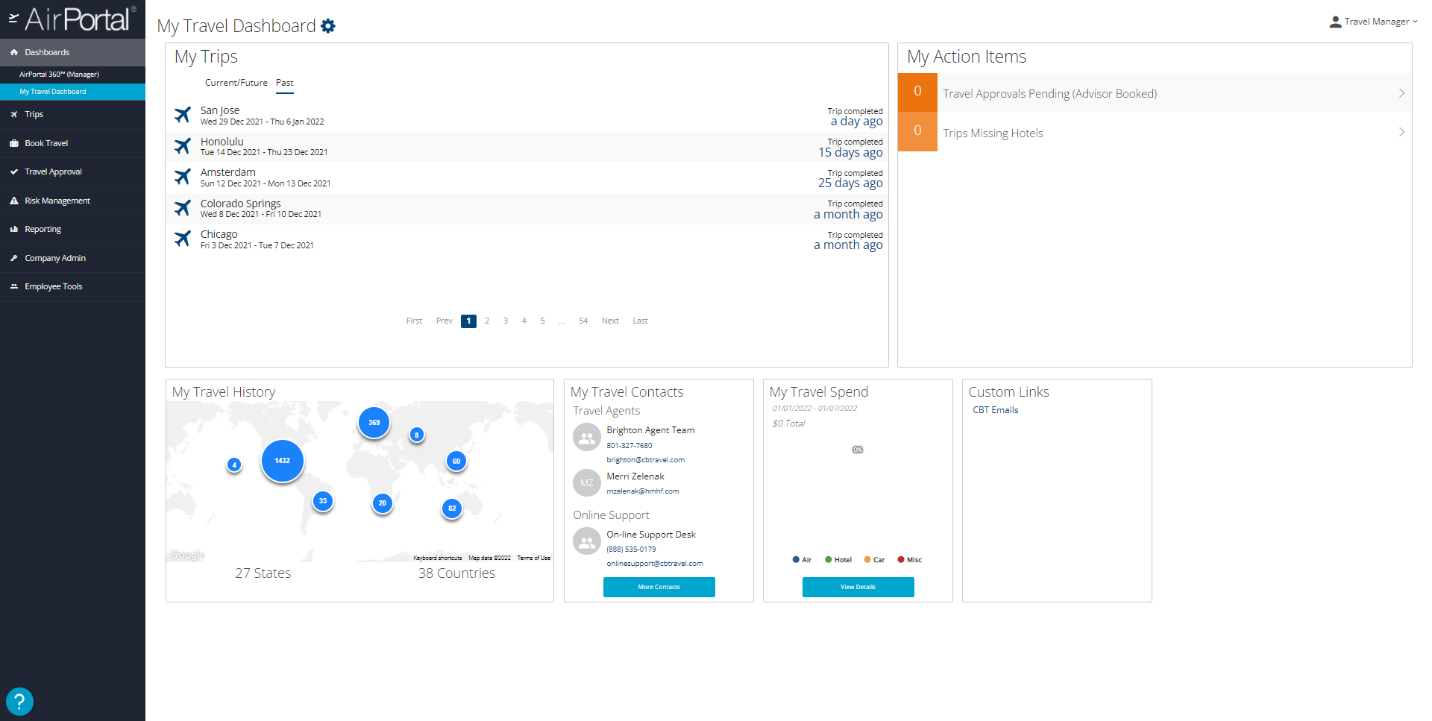 Want to learn more? Click here for a full video tutorial of AirPortal®.Your Christopherson Contacts: University Agent Team – 800-285-3603 university.travel@cbtravel.comOnline Navigational Support – 888-535-0179 onlinesupport@cbtravel.comPam Rex, Account Management – 303-689-7706 pam.rex@cbtravel.comManage TravelTravel ProfileMy Travel DashboardSeamless integration of airline, hotel, and rental itineraries with 24/7/365 access to support teams.Save all your travel memberships, preferences, and passport information for seamless booking.Customizable dashboard for quick access to the travel information you need to know.